ВОПРОСЫ К ЭКЗАМЕНУпо дисциплине«Методы и технические средства обеспечения безопасности»Весенний семестр 2023-2024 учебного годаСпециальность 1-39 03 01 «Электронные системы безопасности» (группы 113301, 113371)Часть 2. Методы и технические средства обеспечения безопасности объектовОграждения территории: заборы и их типы. Двери и ворота. Категории и классы устойчивости. Способы повышения прочности дверей.Механические замки и их состав. Электроуправляемые замки и их виды. Механизмы обеспечения секретности замков. Бессувальдные, сувальдные, цилиндровые, кодовые и электронные замки.Стекла. Закаленные, армированные, ламинированные, многослойные листовые, органические стекла.Стеклопакеты и стеклянные пустотелые блоки. Ударостойкие, пулестойкие и противопожарные стекла.Металлические шкафы, сейфы и хранилища. Классы устойчивости к взлому.Структурная схема СКУД и принцип ее работы.Магнитные карточки и их виды.Карточки со штриховым кодом, оптические и голографические карточки.Карточки с искусственным интеллектом, бесконтактные карточки и электронные ключи.Устройства идентификации личности (считыватели) и их общая характеристика. Кодонаборные устройства.Считыватели магнитных карт и карт Виганда.Считыватели проксимити-карт, ключей «тач-мемори» и штрих-кодов.Классификация и основные характеристики биометрических средств идентификации личности.Статические методы биометрического контроля.Динамические методы биометрического контроля.Структурная схема контроллера СКУД и принцип ее работы.Контроллеры. Автономные и сетевые контроллеры.Исполнительные устройства: турникеты. Исполнительные устройства: шлюзовые кабины, ворота, шлагбаумы.Структурная схема системы видеонаблюдения и ее состав.Видеокамеры, их виды и параметры.Объективы и их параметры.Кожухи, поворотные устройства, устройства инфракрасной подсветки, кронштейны. Видео- мониторы, магнитофоны, коммутаторы, квадраторы, мультиплексоры, усилители и распределители.Видеодетекторы движения и их виды.Системы скрытого видеонаблюдения и их виды.Каналы и устройства передачи видеосигналов.Система видеонаблюдения на базе видеорегистратора.Система видеонаблюдения на базе персонального компьютера и плат видеозахвата.Система видеонаблюдения на базе персонального компьютера и IP-видеокамер.Виды технических средств систем охраны помещений и их краткая характеристика.Технические средства систем охраны помещений: обрывные, электроконтактные, магнитоконтактные и удароконтактные извещатели.Технические средства систем охраны помещений: акустические и ультразвуковые извещатели.Технические средства систем охраны помещений: инфракрасные и радиоволновые извещатели.Технические средства систем охраны помещений: емкостные, пьезоэлектрические, комбинированные и совмещенные извещатели.Технические средства систем охраны помещений: извещатели тревожной сигнализации.Технические средства систем охраны периметра и особенности их использования.Технические средства систем охраны периметра: радиолучевые, радиоволновые и микроволновые технические средства обнаружения.Технические средства систем охраны периметра: емкостные и инфракрасные технические средства обнаружения.Технические средства систем охраны периметра: виброчувствительные и сейсмические технические средства обнаружения.Технические средства систем охраны периметра: волоконно-оптические, магнитометрические и обрывные технические средства обнаружения.Виды технических средств систем пожарной сигнализации и их краткая характеристика.Тепловые пожарные извещатели: максимальные, дифференциальные и линейные.Дымовые пожарные извещатели: ионизационные, оптические, линейные и аспирационные.Извещатели пламени, газовые, ручные и комбинированные пожарные извещатели.Приемно-контрольные и периферийные устройства систем пожарной сигнализации.Системы передачи извещений пожарной сигнализации и их виды.Средства оповещения и управления эвакуацией людей при пожаре и их типы. Средства оповещения и управления эвакуацией людей при пожаре: средства освещения и оповещатели: световые, звуковые, речевые, комбинированные. Средства пожаротушения: водные, пенные, газовые, порошковые, аэрозольные.  Автоматические установки пожаротушения. Спринклерные и дренчерные установки.Магнитометрический, радиолокационный, антенно-контактный и индукционный методы обнаружения объектов в укрывающих средах.Металлодетекторы и их виды.Приборы рентгеновизуального контроля.Тепловизионные приборы и эндоскопы.Электрошоковые устройства: электрошокеры и электризуемые заграждения.Оптические, акустические и СВЧ устройства нелетального воздействия.Вопросы разработалАЛЕФИРЕНКО Виктор Михайлович –канд.техн.наук, доцент кафедры ПИКС 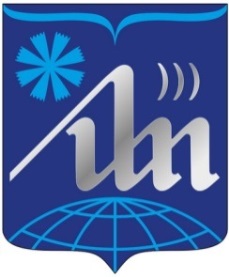 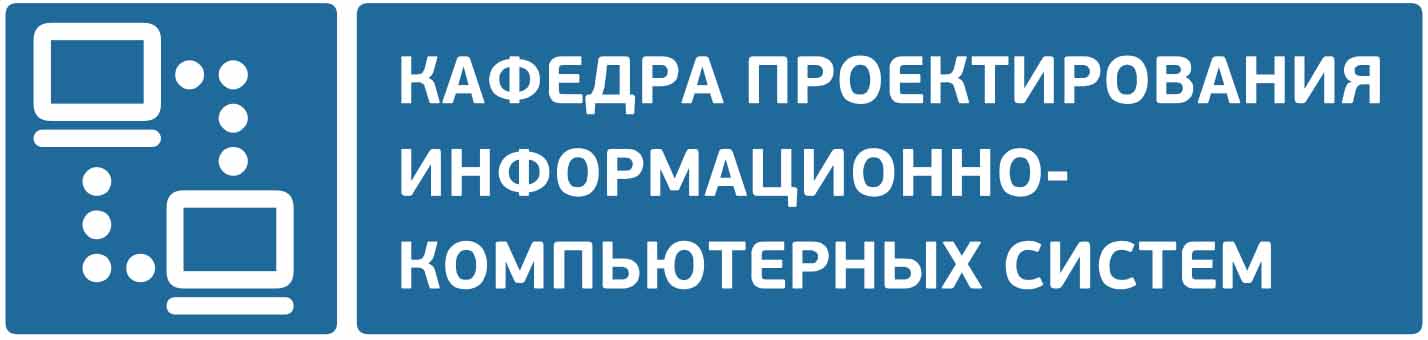 